УПРАВЛЕНИЕ ОБРАЗОВАНИЯ АДМИНИСТРАЦИИ 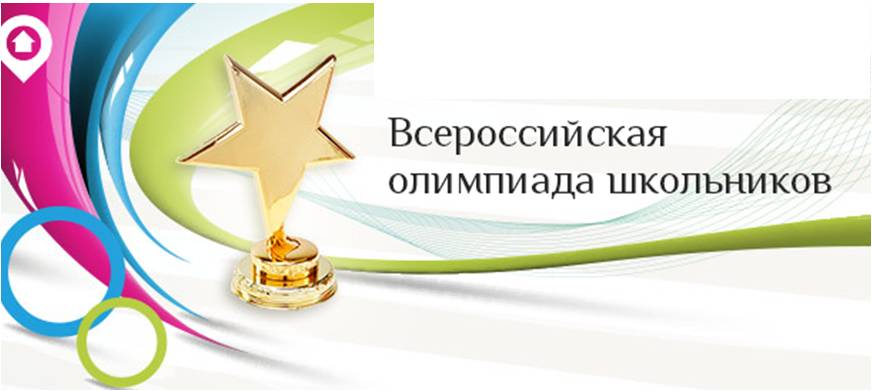 ГЕОРГИЕВСКОГО ГОРОДСКОГО ОКРУГАСТАВРОПОЛЬСКОГО КРАЯ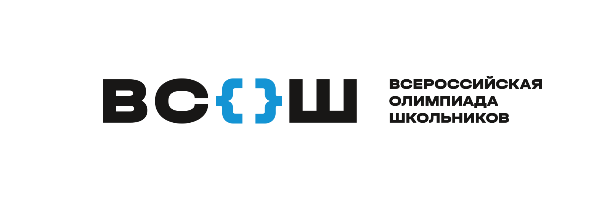 ПРОГРАММАмуниципального этапа всероссийской олимпиады школьников
2023/24 учебного года
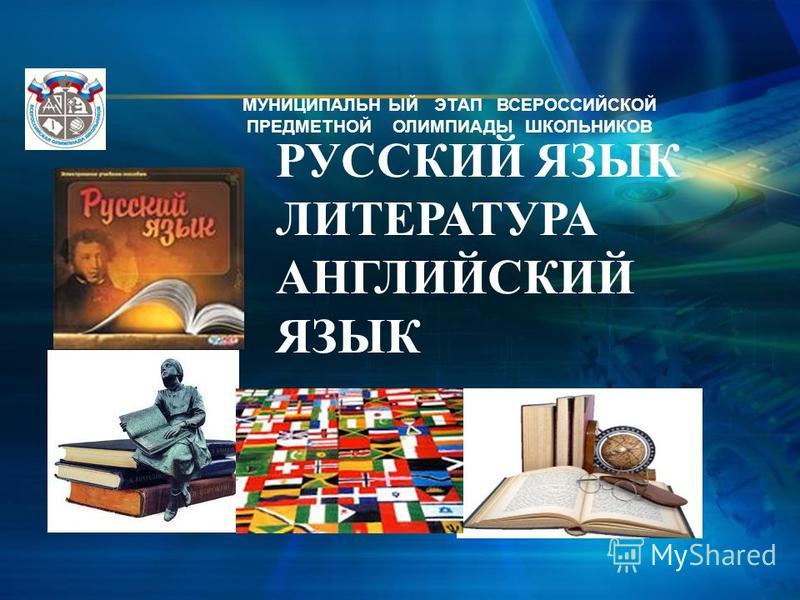 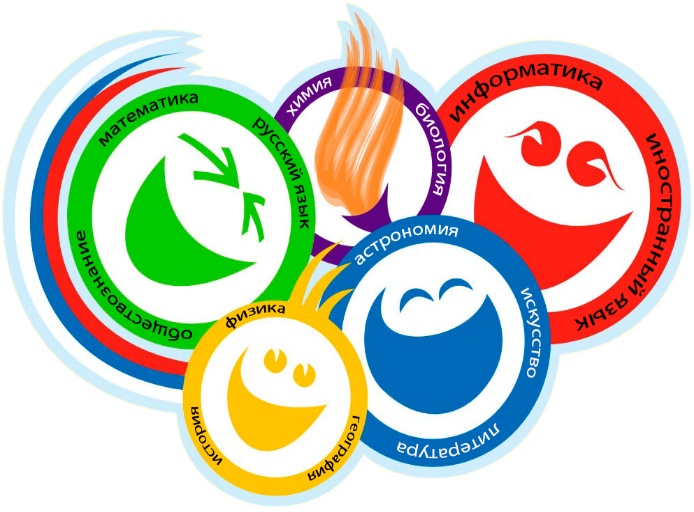 Георгиевский городской округ, 2023 г.УПРАВЛЕНИЕ ОБРАЗОВАНИЯ АДМИНИСТРАЦИИ ГЕОРГИЕВСКОГО ГОРОДСКОГО ОКРУГАСТАВРОПОЛЬСКОГО КРАЯПРОГРАММАпроведения муниципального этапа всероссийской олимпиады школьников 21 ноября 2023 года – первый день Олимпиады (русский язык)Место проведения: МБОУ СОШ №12 станицы НезлобнойОтветственная за проведение олимпиады – Серякова Ирина Валентиновна, ведущий специалист управления образования администрации Георгиевского муниципального округател. 3-20-48e-mail: seryakova2014@mail.ru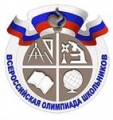 График   рассадки  участников муниципального  этапа Всероссийской олимпиады школьников  на базе МБОУ СОШ №12 станицы НезлобнойДата проведения:21ноября 2023Предмет:Русский языкКоличество  участников:  172  человекДежурные:Пост №1Баркалова Н.В., Пелипенко Е.П.Пост №2Назарян А.А.Пост №3Бондарь И.А., Бородина Е.Н.Пост №4Стоюшкина И.В., Бережная Н.Н.Пост №4Чукунов С.А., Татусянц С.С.Вход №1 (Центральный)Арискина Е.В, Мартиросян Г.А..Организационные мероприятияОрганизационные мероприятияОрганизационные мероприятия8:30 –8:55Совещание с организаторами  Каб. 26 (2 этаж)9:00 –9:30Регистрация участников Холл  школы10:00Начало олимпиадыВыполнение олимпиадных заданийВыполнение олимпиадных заданийВыполнение олимпиадных заданий10:00 –13:00Русский язык (172 человека)Аудитории №1-11Разбор олимпиадных заданийРазбор олимпиадных заданийРазбор олимпиадных заданий14:00-14:30Русский языкАудитория №25Работа членов жюриРабота членов жюриРабота членов жюрис 14:00Работа членов жюри, подведение итоговАудитории №№26, 29Показ олимпиадных работ  22.11.2023 года Показ олимпиадных работ  22.11.2023 года Показ олимпиадных работ  22.11.2023 года 14.00Русский языкАудитория №26Ознакомление участников олимпиады с результатамиОзнакомление участников олимпиады с результатамиОзнакомление участников олимпиады с результатамиНа сайте управления образования администрации Георгиевского муниципального округа по ссылке:http://georg-gorono.ru/index.php/olimpiady/54-vserossijskaya-olimpiada-shkolnikov/3021-munitsipalnyj-etap-vserossijskoj-olimpiady-shkolnikov-2023-2024-uchebnogo-godaНа сайте управления образования администрации Георгиевского муниципального округа по ссылке:http://georg-gorono.ru/index.php/olimpiady/54-vserossijskaya-olimpiada-shkolnikov/3021-munitsipalnyj-etap-vserossijskoj-olimpiady-shkolnikov-2023-2024-uchebnogo-godaНа сайте управления образования администрации Георгиевского муниципального округа по ссылке:http://georg-gorono.ru/index.php/olimpiady/54-vserossijskaya-olimpiada-shkolnikov/3021-munitsipalnyj-etap-vserossijskoj-olimpiady-shkolnikov-2023-2024-uchebnogo-goda22.11ПротоколыПосле проверки работ25.11Итоговые протоколыдо 18.00АудиторияКатегория участников Количество Организаторы 1 (каб.№33 )7 класс 15Якубенко В.В.Овчинникова И.А.2 ( каб.№34)7класс12Саламатина Н.А.Ткаченко И.О.3 (каб.№35)8 класс18Назаретова З.Г.Скворцова И.А.4 (каб. №37)8 класс18Баева Н.В.Оганесян Д.А.5 (каб. №38 )9 класс16Богнарь Е.С.Савицкая И.А.6 ( каб.№39)9 класс15Столбовская Ю.Н.Фоменок М.А.7 ( каб.№40)9 класс15Гольцова Н.ЮБит-Калет О.П.8 (каб.№41)10 класс15Радышева О.В.Смольнякова Т.Ю.9(каб.№19)10 класс14Юдина О.Н.Евстифеева А.В.10 (каб.№20)11 класс17Огаджанян А.К.Садыкова Д.Ф.10 (каб.№26)11 класс17Папченко И.С.Даниленко П.А.